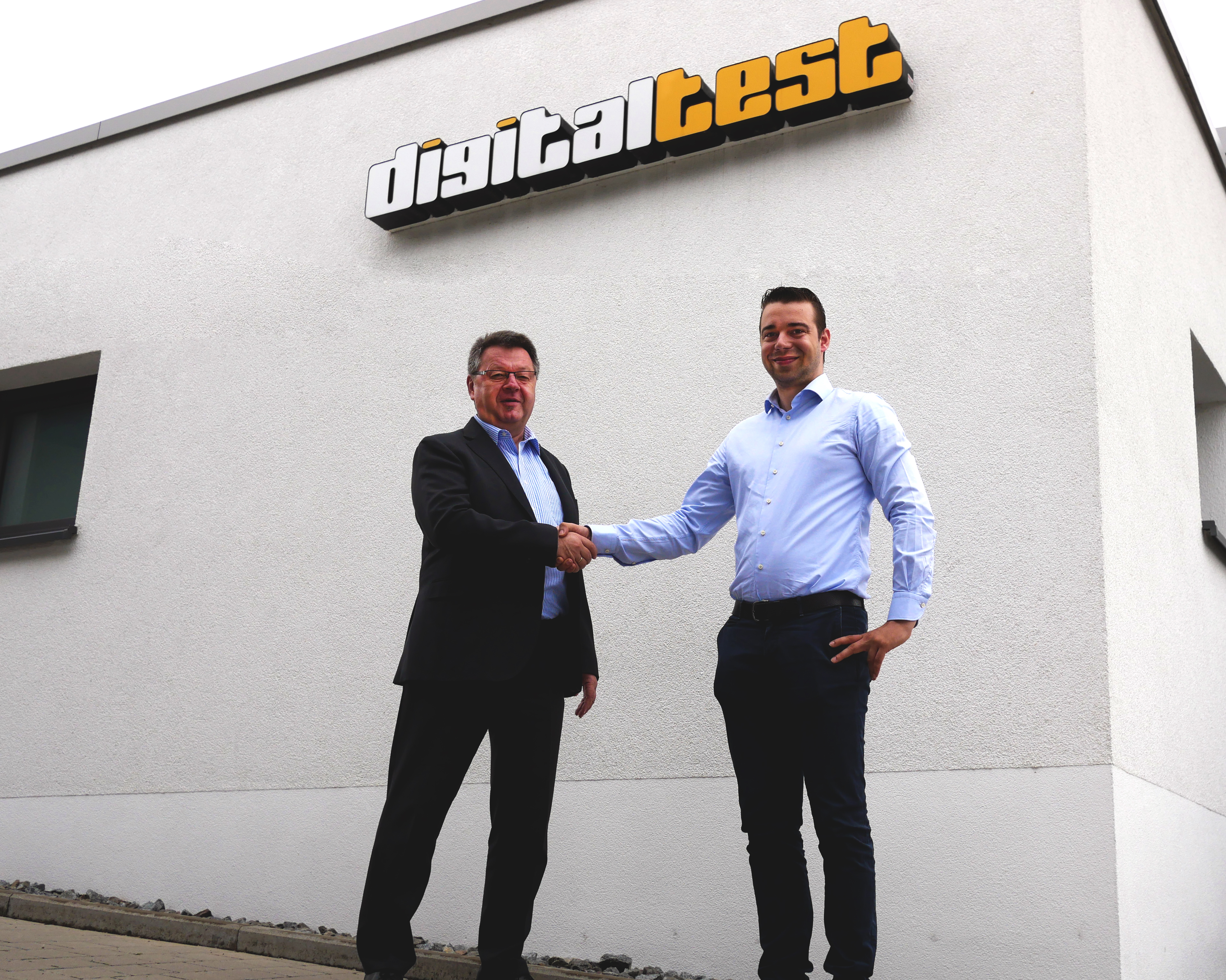 Gemeinsame Sache: Hans Baka mit Geoffrey RaetsenC.N. Rood wird neuer Distributor für Digitaltest in SkandinavienDie Partnerschaft wird erweitert: Nach den Benelux-Staaten übernimmt das niederländische Unternehmen C.N. Rood auch den Vertrieb für Digitaltest im skandinavischen Raum. Der neue Partner im PortraitSeit der Gründung im Jahre 1938 hat sich C.N. Rood zum größten unabhängigen Zulieferer für Test- und Messinstrumente in den Benelux-Staaten entwickelt und agiert mittlerweile auch sehr erfolgreich in Schweden, Dänemark und Norwegen. Ihr breites Lösungsspektrum reicht von Kommunikations-, Video-/CATV-Testgeräten und allgemeinen Test- und Messgeräten bis hin zu Produkten zur automatischen Identifikation. Beratung, Schulung sowie schlüsselfertige Lösungen runden das Portfolio ab.Geoffrey Raetsen, Account Manager bei C.N. Rood, freut sich auf Ausbau der Kooperation„Wir mussten nicht lange überlegen, als Digitaltest mit dem Wunsch an uns herantrat, die bisherige Zusammenarbeit auszuweiten. Das spricht auch für unsere bisherige gute Arbeit und gibt uns die Möglichkeit, mit Digitaltest als starkem Partner an unserer Seite weiter zu wachsen.“Auch Hans Baka, Geschäftsführer von Digitaltest, blickt optimistisch in die Zukunft„Wir haben mit C.N. Rood bereits sehr gute Erfahrungen in den Niederlanden, Belgien und Luxemburg gemacht und sind mit dem Unternehmen seit vielen Jahren partnerschaftlich verbunden. Wir sind überzeugt, dass wir die erfolgreiche Zusammenarbeit jetzt auch für den skandinavischen Raum gemeinsam erweitern und ausbauen können.“Über DigitaltestAls starker Partner der Elektronikindustrie entwickelt und produziert Digitaltest automatisierte Testsysteme (ATE) für elektronische Leiterplatten, Software für die Automatisierung der Produktion und Qualitätsmanagement-Systeme. Digitaltest steht für innovative Lösungen zur Optimierung des gesamten Herstellungsprozesses – als Schnittstelle zwischen CAD, den Testverfahren und der Produktion selbst. Digitaltest bietet zusätzlich umfassenden Service und Support, bis hin zum kompletten Outsourcing von Leiterplattentests an Standorten weltweit.40 Jahre Spitzentechnologie, Zuverlässigkeit und Werthaltigkeit in Sachen automatisierte Testsysteme.


Sarah Boctor-VauvertGeschäftsführerinE-Mail: sarah.boctor-vauvert@digitaltest.deTelefon: +49 (7244) 96 40 -24  Digitaltest GmbH
Lorenzstr. 3
76297 Stutenseewww.digitaltest.com 